Attention Central Sound and Sweet Sensation!!Want to order your sweatshirts and sweatpants before show season?Here is your chance!Go to:https://lchschoir.itemorder.com/saleand order your gear!** If you ordered these last year, they are the same. There is no need to order again unless you switched choirs or need to replace something!Show t-shirts will be ordered next semester. 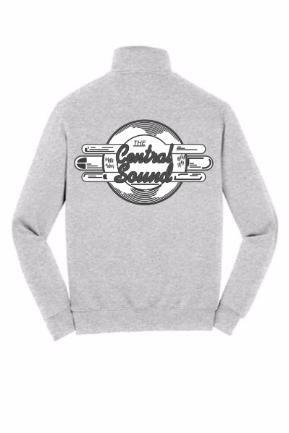 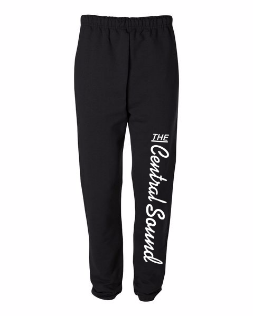 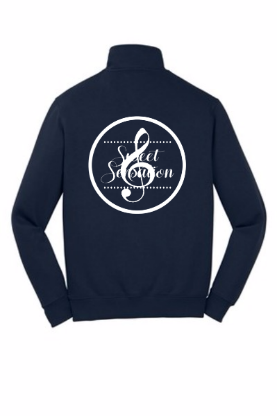 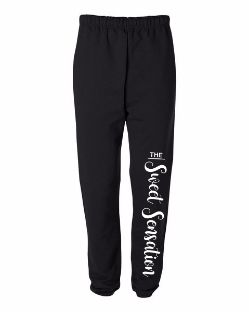 * Pants have pockets!